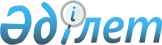 "2011-2013 жылдарға арналған Петропавл қаласының бюджеті туралы" Петропавл қалалық мәслихаты 33 сессиясының 2010 жылғы 27 желтоқсандағы N 1 шешіміне өзгерістер мен толықтырулар енгізу туралыСолтүстік Қазақстан облысы Петропавл қалалық мәслихатының 2011 жылғы 26 шілдедегі N 1 шешімі. Солтүстік Қазақстан облысының Әділет департаментінде 2011 жылғы 15 тамызда N 13-1-201 тіркелді

      Қазақстан Республикасының 2008 жылғы 4 желтоқсандағы № 95-IV Бюджет кодексiнің 109-бабына, «Нормативтiк құқықтық актiлер туралы» Қазақстан Республикасының 1998 жылғы 24 наурыздағы № 213 Заңы 21-бабына сәйкес Петропавл қалалық мәслихаты ШЕШТІ:



      1. «2011-2013 жылдарға арналған Петропавл қаласының бюджеті туралы» Петропавл қалалық мәслихатының 2010 жылғы 27 желтоқсандағы № 1 шешіміне (2011 жылғы 21 қаңтардағы № 13-1-188 мемлекеттік нормативтік құқықтық актілерді тіркеу тізілімінде тіркелген, 2011 жылғы 4 ақпандағы № 7 «Қызылжар-Нұры», № 7 «Проспект СК» газеттерінде жарияланған) мынадай өзгерістер мен толықтырулар енгізілсін:

      1-тармақта:

      1) тармақшасында

      «10734809» цифрлары «11231257» цифрларымен ауыстырылсын;

      «5716878» цифрлары «5978848» цифрларымен ауыстырылсын;

      «40389» цифрлары «42039» цифрларымен ауыстырылсын;

      «292400» цифрлары «296250» цифрларымен ауыстырылсын;

      «4685142» цифрлары «4914120» цифрларымен ауыстырылсын;

      2) тармақшасында

      «11376357» цифрлары «11872805» цифрларымен ауыстырылсын;

      8-тармақта:

      1) тармақшасында «251283» цифрлары «196979» цифрларымен ауыстырылсын;

      2) тармақшасында «21506» цифрлары «23056» цифрларымен ауыстырылсын;

      10-тармақта:

      4) тармақшасында «51775» цифрлары «65565» цифрларымен ауыстырылсын;

      мынадай мазмұндағы 27), 28), 29), 30), 31) тармақшаларымен толықтырылсын:

      «27) 24114 мың теңге – Қазақстан Республикасы Білім және ғылым министрлігі Солтүстік Қазақстан облысы Петропавл қаласы әкімдігінің "Қызылжар оранжереясы" мемлекеттік коммуналдық қазыналық кәсіпорнының оранжереясын және қысқы бағын күрделі жөндеуге; 

      28) 41350 мың теңге – сумен жабдықтау желілерін қайта құруға;

      29) 20000 мың теңге – тұрғын үй құрылыс сақтаулары жүйесі арқылы тұрғын үй құрылысына жобалау-сметалық құжаттамасын әзірлеуге;

      30) 180985 мың теңге – қала көшелерін орташа жөндеуге;

      31) 1493 мың теңге – электрондық құжат айналымы жүйесін енгізуге;»;

      12-тармақта:

      «119339,4» цифрлары «140129,4» цифрларымен ауыстырылсын;

      Аталған шешімнің 1, 4, 6, 7, 8, 9-қосымшалары осы шешімнің 1, 2, 3, 4, 5, 6-қосымшаларына сай жаңа редакцияда мазмұндалсын.



      2. Осы шешім 2011 жылғы 1 қаңтардан бастап қолданысқа енгізіледі.      Қалалық мәслихат сессиясының               Қалалық мәслихат

      төрағасы                                   хатшысы

      А. Мишин                                   Р. Сыздықов

Қалалық мәслихаттың IV шақырылған 39 сессиясының

2011 жылғы 26 шілдедегі № 1 шешіміне

1-қосымшаҚалалық мәслихаттың IV шақырылған 33 сессиясының

2010 жылғы 27 желтоқсандағы № 1 шешіміне

1-қосымша 2011 жылға арналған Петропавл қаласының бюджеті туралы

Қалалық мәслихаттың IV шақырылған 39 сессиясының

2011 жылғы 26 шілдедегі № 1 шешіміне

2-қосымшаҚалалық мәслихаттың IV шақырылған 33 сессиясының

2010 жылғы 27 желтоқсандағы № 1 шешіміне

4-қосымша 2011 жылға арналған қалалық бюджеттің бағдарламалары мен бюджеттiк инвестициялық жобаларға бөлумен бюджеттiк даму бағдарламаларының тiзбес

Қалалық мәслихаттың IV шақырылған 39 сессиясының

2011 жылғы 26 шілдедегі № 1 шешіміне

3-қосымшаҚалалық мәслихаттың IV шақырылған 33 сессиясының

2010 жылғы 27 желтоқсандағы № 1 шешіміне

6-қосымша 2011 жылға арналған Петропавл қаласы бойынша республикалық бюджеттен берілетін мақсатты трансферттердің сомаларын бөлу

Қалалық мәслихаттың IV шақырылған 39 сессиясының

2011 жылғы 26 шілдедегі № 1 шешіміне

4-қосымшаҚалалық мәслихаттың IV шақырылған 33 сессиясының

2010 жылғы 27 желтоқсандағы № 1 шешіміне

7-қосымша Тұрғын үй салуға және (немесе) сатып алуға сыйақының нөлдік ставкасы бойынша бюджеттік кредиттер сомаларын бөлу

Қалалық мәслихаттың IV шақырылған 39 сессиясының

2011 жылғы 26 шілдедегі № 1 шешіміне

5-қосымшаҚалалық мәслихаттың IV шақырылған 33 сессиясының

2010 жылғы 27 желтоқсандағы № 1 шешіміне

8-қосымша 2011 жылға арналған Петропавл қаласы бойынша облыстық бюджеттен берілетін мақсатты трансферттердің сомаларын бөлу

Қалалық мәслихаттың IV шақырылған 39 сессиясының

2011 жылғы 26 шілдедегі № 1 шешіміне

6-қосымшаҚалалық мәслихаттың IV шақырылған 33 сессиясының

2010 жылғы 27 желтоқсандағы № 1 шешіміне

9-қосымша "Жергілікті өкілетті органдардың шешімдері бойынша мұқтаж азаматтардың жекелеген санаттарына әлеуметтік көмек" бағдарламасы бойынша қарастырылған әлеуметтік көмек түрлерінің тізбесі
					© 2012. Қазақстан Республикасы Әділет министрлігінің «Қазақстан Республикасының Заңнама және құқықтық ақпарат институты» ШЖҚ РМК
				СанатыСанатыСанатыСанатыСома (мың теңге)СыныбыСыныбыСыныбыСома (мың теңге)Ішкі сыныбыІшкі сыныбыСома (мың теңге)АтауыСома (мың теңге)I. Кiрiстер11 231 2571Салықтық түсiмдер5 978 84801Табыс салығы175 1472Жеке табыс салығы175 14703Әлеуметтiк салық3 267 6531Әлеуметтік салық3 267 65304Меншікке салынатын салықтар1 399 5331Мүлiкке салынатын салықтар799 4953Жер салығы191 7054Көлiк құралдарына салынатын салық408 33305Тауарларға, жұмыстарға және қызметтерге салынатын iшкi салықтар949 7692Акциздер586 2853Табиғи және басқа да ресурстарды пайдаланғаны үшiн түсетiн түсiмдер184 4934Кәсiпкерлiк және кәсiби қызметтi жүргiзгенi үшiн алынатын алымдар153 4845Ойын бизнесіне салық25 50708Заңдық мәнді іс-әрекеттерді жасағаны және (немесе) оған уәкілеттігі бар мемлекеттік органдар немесе лауазымды адамдар құжаттар бергені үшін алынатын міндетті төлемдер186 7461Мемлекеттiк баж186 7462Салықтық емес түсiмдер42 03901Мемлекеттік меншіктен түсетін кірістер19 5761Мемлекеттік кәсіпорындардың таза кірісі бөлігінің түсімдері1 4265Мемлекет меншігіндегі мүлікті жалға беруден түсетін кірістер18 15002Мемлекеттік бюджеттен қаржыландырылатын мемлекеттік мекемелердің тауарларды (жұмыстарды, қызметтерді) өткізуінен түсетін түсімдер4571Мемлекеттік бюджеттен қаржыландырылатын мемлекеттік мекемелердің тауарларды (жұмыстарды, қызметтерді) өткізуінен түсетін түсімдер45704Мемлекеттік бюджеттен қаржыландырылатын, сондай-ақ Қазақстан Республикасы Ұлттық Банкінің бюджетінен (шығыстар сметасынан) ұсталатын және қаржыландырылатын мемлекеттік мекемелер салатын айыппұлдар, өсімпұлдар, санкциялар, өндіріп алулар2 717СанатыСанатыСанатыСанатыСома (мың теңге)СыныбыСыныбыСыныбыСома (мың теңге)Ішкі сыныбыІшкі сыныбыСома (мың теңге)АтауыСома (мың теңге)1Мұнай секторы ұйымдарынан түсетін түсімдерді қоспағанда, мемлекеттік бюджеттен қаржыландырылатын, сондай-ақ Қазақстан Республикасы Ұлттық Банкінің бюджетінен (шығыстар сметасынан) ұсталатын және қаржыландырылатын мемлекеттік мекемелер салатын айыппұлдар, өсімпұлдар, санкциялар, өндіріп алулар2 71706Басқа да салықтық емес түсiмдер 19 2891Басқа да салықтық емес түсiмдер 19 2893Негiзгi капиталды сатудан түсетін түсiмдер296 25001Мемлекеттiк мекемелерге бекiтiлген мемлекеттiк мүлiктi сату220 2501Мемлекеттiк мекемелерге бекiтiлген мемлекеттiк мүлiктi сату220 25003Жердi және материалдық емес активтердi сату76 0001Жердi сату70 0002Материалдық емес активтердi сату6 0004Трансферттердің түсімдері4 914 12002Мемлекеттiк басқарудың жоғары тұрған органдарынан түсетiн трансферттер4 914 1202Облыстық бюджеттен түсетiн трансферттер4 914 120Функционалдық топФункционалдық топФункционалдық топФункционалдық топСома (мың теңге)Бюджеттік бағдарламалардың әкімшісіБюджеттік бағдарламалардың әкімшісіБюджеттік бағдарламалардың әкімшісіСома (мың теңге)БағдарламаБағдарламаСома (мың теңге)АтауыСома (мың теңге)II. Шығындар11 872 4761Жалпы сипаттағы мемлекеттiк қызметтер241 758112Аудан (облыстық маңызы бар қала) мәслихатының аппараты18 2701Аудан (облыстық маңызы бар қала) мәслихатының қызметін қамтамасыз ету жөніндегі қызметтер15 8923Мемлекеттік органдардың күрделі шығындары2 378122Аудан (облыстық маңызы бар қала) әкiмінің аппараты 147 2951Аудан (облыстық маңызы бар қала) әкімінің қызметін қамтамасыз ету жөніндегі қызметтер107 2033Мемлекеттік органдардың күрделі шығындары40 092452Ауданның (облыстық маңызы бар қаланың) қаржы бөлiмi62 2981Аудан бюджетін орындағаны және ауданның (облыстық маңызы бар қаланың) коммуналдық меншігін басқарғаны үшін орындау және бақылау саласындағы мемлекеттік саясатты іске асыру жөніндегі қызметтер16 8173Салық салу мақсатында мүлiктi бағалауды жүргiзу2 493Функционалдық топФункционалдық топФункционалдық топФункционалдық топСома (мың теңге)Бюджеттік бағдарламалардың әкімшісіБюджеттік бағдарламалардың әкімшісіБюджеттік бағдарламалардың әкімшісіСома (мың теңге)БағдарламаБағдарламаСома (мың теңге)АтауыСома (мың теңге)4Біржолғы талондарды беру жөніндегі жұмысты ұйымдастыру және біржолғы талондарды іске асырудан сомаларды жинаудың толықтығын қамтамасыз ету27 66411Коммуналдық меншікке түскен мүлікті есепке алу, сақтау, бағалау және сату15 13418Мемлекеттік органдардың күрделі шығындары190453Ауданның (облыстық маңызы бар қаланың) экономика және бюджеттiк жоспарлау бөлiмi13 8951Ауданның (облыстық маңызы бар қаланың) экономикалық саясатын, мемлекеттік жоспарлау және басқару жүйесін қалыптастыру және дамыту саласындағы мемлекеттік саясатты іске асыру жөніндегі қызметтер13 7454Мемлекеттік органдардың күрделі шығындары1502Қорғаныс20 067122Аудан (облыстық маңызы бар қала) әкiмінің аппараты20 0675Жалпыға бірдей әскери міндетті атқару шеңберіндегі іс-шаралар20 0673Қоғамдық тәртіп, қауіпсіздік, құқықтық, сот, қылмыстық-атқару қызметі42 933,2458Ауданның (облыстық маңызы бар қаланың) тұрғын үй-коммуналдық шаруашылығы, жолаушылар көлігі және автомобиль жолдары бөлімі42 933,221Елдi мекендерде жол жүрісі қауiпсiздiгін қамтамасыз ету42 933,24Бiлiм беру5 256 151,9464Ауданның (облыстық маңызы бар қаланың) білім бөлімі5 240 917,31Жергілікті деңгейде білім беру саласындағы мемлекеттік саясатты іске асыру жөніндегі қызметтер12 3503Жалпы білім беру3 845 161,34Ауданның (облыстық маңызы бар қаланың) мемлекеттік білім беру мекемелерінде білім беру жүйесін ақпараттандыру12 5195Ауданның (облыстық маңызы бар қаланың) мемлекеттік білім беру мекемелері үшін оқулықтар мен оқу-әдiстемелiк кешендерді сатып алу және жеткізу40 2686Балаларға қосымша білім беру 241 8279Мектепке дейінгі тәрбиелеу және білім беру ұйымдарының қызметін қамтамасыз ету949 57515Ата-аналардың қамқорысыз қалған жетім баланы (жетім-балалар), баланы (балаларды) ұстауға асыраушыларға (қамқоршыларға) ай сайынғы ақшалай қаражат төлеу74 844Функционалдық топФункционалдық топФункционалдық топФункционалдық топСома (мың теңге)Бюджеттік бағдарламалардың әкімшісіБюджеттік бағдарламалардың әкімшісіБюджеттік бағдарламалардың әкімшісіСома (мың теңге)БағдарламаБағдарламаСома (мың теңге)АтауыСома (мың теңге)20Үйде оқитын мүгедек балаларды керек-жарақпен, бағдарламалық қамтумен қамтамасыз ету23 05621Мектеп мұғалімдеріне және мектепке дейінгі ұйымдардың тәрбиешілеріне біліктілік санаты үшін қосымша ақы көлемін ұлғайту41 317467Ауданның (облыстық маңызы бар қаланың) құрылыс бөлімі15 234,637Білім беру объектілерін салу және реконструкциялау15 234,66Әлеуметтiк көмек және әлеуметтiк қамсыздандыру578 926,0451Ауданның (облыстық маңызы бар қаланың) жұмыспен қамту және әлеуметтік бағдарламалар бөлімі578 926,01Жергілікті деңгейде жұмыспен қамтуды қамтамасыз ету және әлеуметтік бағдарламаларды іске асыру саласындағы мемлекеттік саясатты іске асыру жөніндегі қызметтер59 1332Жұмыспен қамту бағдарламасы103 2725Мемлекеттік атаулы әлеуметтік көмек65 8676Тұрғын үй көмегі55 4117Жергiлiктi өкiлеттi органдардың шешiмi бойынша мұқтаж азаматтардың жекелеген топтарына әлеуметтiк көмек140 129,410Үйден тәрбиеленіп оқытылатын мүгедек балаларды материалдық қамтамасыз ету3 01711Жәрдемақыларды және басқа да әлеуметтік төлемдерді есептеу, төлеу мен жеткізу бойынша қызметтерге төлеу1 18313Белгіленген тұрғылықты жері жоқ тұлғаларды әлеуметтік бейімдеу27 98914Мұқтаж азаматтарға үйде әлеуметтiк көмек көрсету48 8371618 жасқа дейінгі балаларға мемлекеттік жәрдемақылар21 65717Мүгедектерді оңалту жеке бағдарламасына сәйкес мұқтаж мүгедектерді міндетті гигиеналық құралдарымен қамтамасыз ету және ымдау тілі мамандарының, жеке көмекшілердің қызмет көрсетуі38 084,321Мемлекеттік органдардың күрделі шығындары1 500,323Жұмыспен қамту орталықтарының қызметін қамтамасыз ету12 8467Тұрғын үй-коммуналдық шаруашылық4 434 326,0467Ауданның (облыстық маңызы бар қаланың) құрылыс бөлімі2 467 705,63Мемлекеттік коммуналдық тұрғын үй қорының тұрғын үй салу және (немесе) сатып алу732 328,24Инженерлік-коммуникациялық инфрақұрылымды дамыту, жайластыру және (немесе) сатып алу1 012 985,46Сумен жабдықтау жүйесін дамыту35 739Функционалдық топФункционалдық топФункционалдық топФункционалдық топСома (мың теңге)Бюджеттік бағдарламалардың әкімшісіБюджеттік бағдарламалардың әкімшісіБюджеттік бағдарламалардың әкімшісіСома (мың теңге)БағдарламаБағдарламаСома (мың теңге)АтауыСома (мың теңге)7Қаланы және елді мекендерді көркейтуді дамыту191 174,119Тұрғын үй салу495 478,920Тұрғын үй сатып алу42 329458Ауданның (облыстық маңызы бар қаланың) тұрғын үй-коммуналдық шаруашылығы, жолаушылар көлігі және автомобиль жолдары бөлімі1 924 291,43Мемлекеттік тұрғын үй қорының сақталуын ұйымдастыру11 2434Азаматтардың жекелеген санаттарын тұрғын үймен қамтамасыз ету16 74012Сумен жабдықтау және су бөлу жүйесінің қызмет етуі105 365,215Елдi мекендерде көшелердi жарықтандыру185 95016Елдi мекендердiң санитариясын қамтамасыз ету336 368,417Жерлеу орындарын күтiп ұстау және туысы жоқтарды жерлеу12 232,918Елдi мекендердi абаттандыру және көгалдандыру368 160,526Ауданның (облыстық маңызы бар қаланың) коммуналдық меншігіндегі жылу жүйелерін пайдалануды ұйымдастыру74 047,428Коммуналдық шаруашылықты дамыту400 69329Сумен жабдықтау жүйесін дамыту413 4918Мәдениет, спорт, туризм және ақпараттық кеңістiк241 002,5455Ауданның (облыстық маңызы бар қаланың) мәдениет және тілдерді дамыту бөлімі125 5663Мәдени-бос уақыт жұмысын қолдау125 566465Ауданның (облыстық маңызы бар қаланың) дене шынықтыру және спорт бөлімі5 1196Аудандық (облыстық маңызы бар қалалық) деңгейде спорттық жарыстар өткiзу5 119455Ауданның (облыстық маңызы бар қаланың) мәдениет және тiлдердi дамыту бөлiмi34 6006Аудандық (қалалық) кiтапханалардың жұмыс iстеуi28 9467Мемлекеттік тілді және Қазақстан халқының басқа да тілдерін дамыту5 654456Ауданның (облыстық маңызы бар қаланың) iшкi саясат бөлiмi14 7772Газеттер мен журналдар арқылы мемлекеттік ақпараттық саясат жүргізу жөніндегі қызметтер13 4275Телерадио хабарларын тарату арқылы мемлекеттік ақпараттық саясатты жүргізу жөніндегі қызметтер1 350455Ауданның (облыстық маңызы бар қаланың) мәдениет және тілдерді дамыту бөлімі10 608Функционалдық топФункционалдық топФункционалдық топФункционалдық топСома (мың теңге)Бюджеттік бағдарламалардың әкімшісіБюджеттік бағдарламалардың әкімшісіБюджеттік бағдарламалардың әкімшісіСома (мың теңге)БағдарламаБағдарламаСома (мың теңге)АтауыСома (мың теңге)1Жергілікті деңгейде тілдерді және мәдениетті дамыту саласындағы мемлекеттік саясатты іске асыру жөніндегі қызметтер10 29910Мемлекеттік органдардың күрделі шығындары309456Ауданның (облыстық маңызы бар қаланың) iшкi саясат бөлiмi43 8751Жергілікті деңгейде ақпарат, мемлекеттілікті нығайту және азаматтардың әлеуметтік сенімділігін қалыптастыру саласындағы мемлекеттік саясатты іске асыру жөніндегі қызметтер39 1133Жастар саясаты саласындағы өңірлік бағдарламаларды iске асыру4 762465Ауданның (облыстық маңызы бар қаланың) дене шынықтыру және спорт бөлімі6 457,51Жергілікті деңгейде дене шынықтыру және спорт саласындағы мемлекеттік саясатты іске асыру жөніндегі қызметтер6 199,54Мемлекеттік органдардың күрделі шығындары2589Жылу-энергетикалық кешен және жер қойнауын пайдалану47 580,5467Ауданның (облыстық маңызы бар қаланың) құрылыс бөлімі47 580,59Жылу-энергетикалық жүйені дамыту47 580,510Ауыл, су, орман, балық шаруашылығы, ерекше қорғалатын табиғи аумақтар, қоршаған ортаны және жануарлар дүниесін қорғау, жер қатынастары31 783463Ауданның (облыстық маңызы бар қаланың) жер қатынастары бөлімі20 7211Аудан (облыстық маңызы бар қала) аумағында жер қатынастарын реттеу саласындағы мемлекеттік саясатты іске асыру жөніндегі қызметтер20 1837Мемлекеттік органдардың күрделі шығындары538475Ауданның (облыстық маңызы бар қаланың) кәсіпкерлік, ауыл шаруашылығы және ветеринария бөлімі11 0627Қаңғыбас иттер мен мысықтарды аулауды және жоюды ұйымдастыру10 60113Эпизоотияға қарсы іс-шаралар жүргізу46111Өнеркәсіп, сәулет, қала құрылысы және құрылыс қызметі20 538467Ауданның (облыстық маңызы бар қаланың) құрылыс бөлімі12 9751Жергілікті деңгейде құрылыс саласындағы мемлекеттік саясатты іске асыру жөніндегі қызметтер11 81517Мемлекеттік органдардың күрделі шығындары1 160468Ауданның (облыстық маңызы бар қаланың) сәулет және қала құрылысы бөлімі7 5631Жергілікті деңгейде сәулет және қала құрылысы саласындағы мемлекеттік саясатты іске асыру жөніндегі қызметтер7 56312Көлiк және коммуникация666 795Функционалдық топФункционалдық топФункционалдық топФункционалдық топСома (мың теңге)Бюджеттік бағдарламалардың әкімшісіБюджеттік бағдарламалардың әкімшісіБюджеттік бағдарламалардың әкімшісіСома (мың теңге)БағдарламаБағдарламаСома (мың теңге)АтауыСома (мың теңге)458Ауданның (облыстық маңызы бар қаланың) тұрғын үй-коммуналдық шаруашылығы, жолаушылар көлігі және автомобиль жолдары бөлімі666 79522Көлік инфрақұрылымын дамыту9 00023Автомобиль жолдарының жұмыс істеуін қамтамасыз ету641 79524Кентiшiлiк (қалаiшiлiк) және ауданiшiлiк қоғамдық жолаушылар тасымалдарын ұйымдастыру16 00013Басқалар203 794,6451Ауданның (облыстық маңызы бар қаланың) жұмыспен қамту және әлеуметтік бағдарламалар бөлімі28 08022«Бизнес Жол картасы - 2020» бағдарламасы аясында жеке кәсіпкерлікті қолдау28 080452Ауданның (облыстық маңызы бар қаланың) қаржы бөлiмi127 27512Ауданның (облыстық маңызы бар қаланың) жергілікті атқарушы органының резерві107 17214Заңды тұлғалардың жарғылық капиталын қалыптастыру немесе ұлғайту20 103458Ауданның (облыстық маңызы бар қаланың) тұрғын үй-коммуналдық шаруашылығы, жолаушылар көлігі және автомобиль жолдары бөлімі28 522,61Жергілікті деңгейде тұрғын үй-коммуналдық шаруашылық, жолаушылар көлігі және автомобиль жолдары саласындағы мемлекеттік саясатты іске асыру жөніндегі қызметтер28 522,6475Ауданның (облыстық маңызы бар қаланың) кәсіпкерлік, ауыл шаруашылығы және ветеринария бөлімі19 9171Жергілікті деңгейде кәсіпкерлік, өнеркәсіп, ауыл шаруашылығы және ветеринария саласындағы мемлекеттік саясатты іске асыру жөніндегі қызметтер15 9613Мемлекеттік органдардың күрделі шығындары3 95615Трансферттер87 149,3452Ауданның (облыстық маңызы бар қаланың) қаржы бөлiмi87 149,36Нысаналы пайдаланылмаған (толық пайдаланылмаған) трансферттерді қайтару87 149,3III. Таза бюджеттiк кредиттеу0IV. Қаржылық активтермен операциялар бойынша сальдо0V. Бюджет тапшылығы (профициті)-641 548VI. Бюджет тапшылығын қаржыландыру (профицитiн пайдалану)641 548СанатыСанатыСанатыСанатыСома (мың теңге)СыныбыСыныбыСыныбыСома (мың теңге)Ішкі сыныбыІшкі сыныбыСома (мың теңге)АтауыСома (мың теңге)7Қарыздар түсімі500 0001Мемлекеттік ішкі қарыздар 500 0002Қарыз алу келісім-шарттары500 000Ауданның (облыстық маңызы бар қаланың) жергілікті атқарушы органы алатын қарыздар500 000Функционалдық топФункционалдық топФункционалдық топФункционалдық топСома (мың теңге)Бюджеттік бағдарламалардың әкімшісіБюджеттік бағдарламалардың әкімшісіБюджеттік бағдарламалардың әкімшісіСома (мың теңге)БағдарламаБағдарламаСома (мың теңге)АтауыСома (мың теңге)16Қарыздарды өтеу289 000452Ауданның (облыстық маңызы бар қаланың) қаржы бөлiмi289 0008Жергілікті атқарушы органның жоғары тұрған бюджет алдындағы борышын өтеу289 000СанатыСанатыСанатыСанатыСома (мың теңге)СыныбыСыныбыСыныбыСома (мың теңге)Ішкі сыныбыІшкі сыныбыСома (мың теңге)АтауыСома (мың теңге)8Бюджеттік қаражаттың пайдаланылатын қалдықтары430 5481Бюджеттік қаражаттың қалдықтары430 5481Бюджеттік қаражаттың бос қалдықтары430 548Функционалдық топФункционалдық топФункционалдық топФункционалдық топСома (мың теңге)Бюджеттік бағдарламалардың әкімшісіБюджеттік бағдарламалардың әкімшісіБюджеттік бағдарламалардың әкімшісіСома (мың теңге)БағдарламаБағдарламаСома (мың теңге)АтауыСома (мың теңге)Барлығы3 416 136,7Инвестициялық бағдарламалар3 416 136,74Бiлiм беру15 234,6467Ауданның (облыстық маңызы бар қаланың) құрылыс бөлiмi15 234,637Білім беру объектілерін салу және реконструкциялау15 234,6оның ішінде:Интеллектуалдық мектепті салу бойынша жұмыс жобасын жаңа учаскіге байланыстыру15 234,67Тұрғын үй-коммуналдық шаруашылық3 324 218,6467Ауданның (облыстық маңызы бар қаланың) құрылыс бөлiмi2 510 034,63Мемлекеттік коммуналдық тұрғын үй қорының тұрғын үй салу және (немесе) сатып алу732 328,2оның ішінде:"Береке" шағын ауданында 4 тұрғын үй салу500 745"Береке" шағын ауданында 4 блок-секциялық 95 пәтерлі бес қабатты тұрғын үй құрылысына сметалық жобалау құжаттамасын әзірлеу15 957Юбилейная көшесі бойынша тұрғын үй құрылысына сметалық жобалау құжаттамасын әзірлеу13 138жалгерлік-коммуналдық тұрғын үй салу156 486Юбилейная көшесі бойынша 126 пәтерлі жалгерлік-коммуналдық тұрғын үй құрылысын ортақ қаржыландыру11 434,9Юбилейная көшесі бойынша 90 пәтерлі жалгерлік-коммуналдық тұрғын үй құрылысын ортақ қаржыландыру2 303,7Юбилейная көшесі бойынша 126 пәтерлі жалгерлік-коммуналдық тұрғын үй құрылысын ортақ қаржыландыру28 945,6екі 126 пәтерлі және бір 90 пәтерлі жалгерлік-коммуналдық тұрғын үйлерге техникалық паспорттар әзірлеу 3 3184Инженерлік-коммуникациялық инфрақұрылымды дамыту, жайластыру және (немесе) сатып алу1 012 985,4оның ішінде:«Солнечный» кентіндегі магистральдық желілер (1 кезек)669«Солнечный» кентінде жылумен жабдықтаудың суды тартушы сорғы станциялары58 166«Солнечный» кентіндегі тарату желілері (1 кезек)1 220Юбилейная көшесі бойынша жалгерлік-коммуналдық тұрғын үйлерге КЛ-10 кВ электрмен жабдықтаудың сыртқы желілерін салу (1 кезек)1 831,5«Береке» шағын ауданындағы инженерлік-коммуникациялық инфрақұрылым құрылысына сметалық жобалау құжаттамасын әзірлеу20 115«Береке» шағын ауданындағы инженерлік-коммуникациялық инфрақұрылым құрылысы180 000"Жас өркен" шағын ауданында инженерлік-коммуникациялық инфрақұрылым құрылысы508 554«Солнечный» кентіндегі жылумен жабдықтаудың тарату желілері (2 кезек)150 000Юбилейная көшесі бойынша тұрғын үйге инженерлік-коммуникациялық инфрақұрылым салу25 000Интеллектуалдық мектепке инженерлік-коммуникациялық инфрақұрылымды салуға сметалық жобалау құжаттамасын әзірлеу15 000" Солнечный к. жылумен жабдықтаудың тарату желілері" жобасы бойынша сметалық жобалау құжаттамасын әзірлеу. (2 кезек)4 526"Орман" шағын ауданында электрмен жабдықтауды салуға (оның ішінде СЖҚ әзірлеу)9 200инженерлік-коммуникациялық инфрақұрылымға техникалық паспорттарды әзірлеу8 000Юбилейная көшесі бойынша 126 пәтерлі және 90 пәтерлі тұрғын үйлерге инженерлік-коммуникациялық желілерді салу және абаттандыру12 139Юбилейная көшесі бойынша 126 пәтерлі тұрғын үйге инженерлік-

коммуникациялық желілерді салу және абаттандыру10 786,7Юбилейная көшесі бойынша жалгерлік-коммуналдық тұрғын үйге қолданыстағы жылу жолы арқылы өткелді салу275,9"Кирпичный" шағын ауданың инженерлік-коммуникациялық инфрақұрылымын дамыту және жайластыруға сметалық жобалау құжаттамасын әзірлеу (электржабдықтау)7 502,36Сумен жабдықтау жүйесін дамыту35 739оның ішінде:Орман шаруашылығына, ОМТС кентіне, 2632 км разъездіне су құбыры желілерін салу (2 кезек)29 928Куйбышев орман шаруашылығына су құбыры желілерін салуға сметалық жобалау қужаттамасын әзірлеу5 8117Қалалар мен елді мекендерді абаттандыруды дамыту191 174,1оның ішінде:Пестрый көлі аумағын абаттандыруға сметалық жобалау құжаттамасын әзірлеу6 213,1Пестрый көлі жағалауын салу152 000Вокзал маңы алаңын реконструкциялауға сметалық жобалау құжаттамасын әзірлеу1 200Омбы айналма жолында мүсін композициясымен стелла салу және сметалық жобалау құжаттамасын әзірлеу15 000Мамлют айналма жолында мүсін композициясымен стела салу және сметалық жобалау құжаттамасын әзірлеу15 000Мәдениет және демалыс паркін қайта жаңарту1 76119Тұрғын үй салу495 478,9оның ішінде:тұрғын үй салуға кредит беру457 671оның ішінде:Юбилейная-Семашко к. бойынша 126 пәтерлі тұрғын үй құрылысы352 671көп пәтерлі тұрғын үй құрылысы105 000ипотекалық тұрғын үй құрылысы17 807,9тұрғын үй құрылыс сақтаулары жүйесі арқылы тұрғын үй құрылысына жобалау-сметалық құжаттамасын әзірлеу20 00020Тұрғын үй сатып алу42 329оның ішінде:тұрғын үй сатып алуға кредит беру42 329458Ауданның (облыстық маңызы бар қаланың) тұрғын үй-коммуналдық шаруашылығы, жолаушылар көлігі және автомобиль жолдары бөлімі814 18428Коммуналдық шаруашылықты дамыту400 693оның ішінде:кәріз-тазарту иммараттарын реконструкциялау (2-3 кезек)340 879автомобиль көпірі ауданында Есіл ө. жағалауын салуға сметалық жобалау құжаттамасын әзірлеу19 400есепке қою үшін элетр беру желілерінің жылу жүйелері бойынша, жылу трассасының техникалық құжаттамасын әзірлеу6 000"Қызылжар оранжереясы" МҚКК оранжереясын және қысқы бағын күрделі жөндеуге24 114"Қызылжар оранжереясы" МҚКК оранжереясы мен қысқы бағын күрделі жөндеуді жалғастыру және сыртқы жылу жүйелерін реконструкциялау бойынша жобалау-сметалық құжаттамасын әзірлеу2 300жерге құқығын куәландыратын құжаттар және актiлер әзірлеу3 000қар ерітетін құрылғыны жобалау5 00029Сумен жабдықтау жүйесін дамыту413 491оның ішінде:сумен жабдықтау желілерін реконструкциялау (Крепостная к-сі бойынша су тартқы су құбыры тазарту имараттарының аумағында су тартқы су құбыры тазарту имараттарын реконструкциялау)170 965сумен жабдықтау желілерін реконструкциялау (сумен жабдықтаудың тарату желілері)242 5269Жылу-энергетикалық кешен және жер қойнауын пайдалану47 580,5467Ауданның (облыстық маңызы бар қаланың) құрылыс бөлімі47 580,59Жылу-энергетикалық жүйені дамыту47 580,5оның ішінде:Заречный кентінде 1-ші Заречный көшесі бойынша тұрғын үйлерге жылумен жабдықтауды салу47 580,512Көлiк және коммуникация9 000458Ауданның (облыстық маңызы бар қаланың) тұрғын үй-коммуналдық шаруашылығы, жолаушылар көлігі және автомобиль жолдары бөлімі9 00022Көлік инфрақұрылымын дамыту9 000оның ішінде:бағдаршам объектілерінің құрылысы9 00013Басқалар20 103452Ауданның (облыстық маңызы бар қаланың) қаржы бөлімі20 10314Заңды тұлғалардың жарғылық капиталын қалыптастыру немесе ұлғайту20 103Функционалдық топФункционалдық топФункционалдық топФункционалдық топСома (мың теңге)ӘкiмшiӘкiмшiӘкiмшiСома (мың теңге)БағдарламаБағдарламаСома (мың теңге)АтауыСома (мың теңге)II. Шығындар2 442 1694Бiлiм беру462 464464Ауданның (облыстық маңызы бар қаланың) білім бөлімі462 4643Жалпы бiлiм беру192 147оның ішінде:бастауыш, негізгі орта және жалпы орта білім беретін мемлекеттік мекемелерде лингафондық және мультимедиялық кабинеттер құруға44 328негізгі орта және жалпы орта білім беретін мемлекеттік мекемелерде физика, химия, биология кабинеттерін оқу құрал-жабдықтарымен жарақтандыруға81 940мемлекеттік білім беру тапсырысын іске асыруға65 8799Мектепке дейінгі тәрбиелеу және оқыту ұйымдарының қызметін қамтамасыз ету131 100оның ішінде:мектепке дейінгі білім беру ұйымдарында мемлекеттік білім беру тапсырысын іске асыруға131 10015Ата-аналардың қамқорысыз қалған жетім баланы (жетім-балаларды), және баланы (балаларды) асырауға асыраушыларға (қамқоршыларға) ай сайынғы ақшалай қаражат төлеу74 84420Үйде оқытылатын мүгедек балаларды керек-жарақпен, бағдарламалық қамтумен қамтамасыз ету23 05621Мектептер және мектепке дейінгі білім беру ұйымдарында мұғалімдер мен тәрбиешілердің біліктілік санаттарына үстемеақы көлемін арттыру41 3176Әлеуметтiк көмек және әлеуметтiк қамтамасыз ету36 902451Ауданның (облыстық маңызы бар қаланың) жұмыспен қамту және әлеуметтiк бағдарламалар бөлiмi36 9022Жұмыспен қамту бағдарламасы21 45014Мұқтаж азаматтарға үйде әлеуметтiк көмек көрсету2 60623Жұмыспен қамту орталықтарының қызметін қамтамасыз ету12 8467Тұрғын үй-коммуналдық шаруашылық1 914 314467Ауданның (облыстық маңызы бар қаланың) құрылыс бөлімі1 232 2833Мемлекеттік коммуналдық тұрғын үй қорының тұрғын үй салу және (немесе) сатып алу350 945оның ішінде:"Береке" шағын ауданында 4 тұрғын үй салу350 9454Инженерлік-коммуникациялық инфрақұрылымды дамыту, жайластыру және (немесе) сатып алу881 338оның ішінде:«Солнечный» кентіндегі магистральдық желілер (1 кезек)669«Солнечный» кентінде жылумен жабдықтаудың суды тартушы сорғы станциялары49 646«Солнечный» кентіндегі тарату желілері (1 кезек)1 220Юбилейная көшесі бойынша жалгерлік-коммуналдық тұрғын үйлерге КЛ-10 кВ электрмен жабдықтаудың сыртқы желілерін салу (1 кезек)1 519«Береке» шағын ауданында инженерлік-коммуникациялық инфрақұрылым құрылысына сметалық жобалау құжаттамасын әзірлеу20 115«Береке» шағын ауданында инженерлік-коммуникациялық инфрақұрылым құрылысы180 000"Жас өркен" шағын ауданында инженерлік-коммуникациялық инфрақұрылым құрылысы453 169«Солнечный» кентінде жылумен жабдықтаудың тарату желілері (2 кезек)150 000Юбилейная көшесі бойынша тұрғын үйге инженерлік-коммуникациялық инфрақұрылым салу25 000458Ауданның (облыстық маңызы бар қаланың) тұрғын үй-коммуналдық шаруашылығы, жолаушылар көлігі және автомобиль жолдары бөлімі682 03128Коммуналдық шаруашылықты дамыту309 890оның ішінде:кәріз-тазарту иммараттарын реконструкциялау (2-3 кезек)309 89029Сумен жабдықтау жүйесін дамыту372 141оның ішінде:сумен жабдықтау желілерін реконструкциялау (Крепостная к-сі бойында су тартқы су құбыры тазарту имараттарының аумағында су тартқы су құбыры тазарту имараттарын реконструкциялау)153 868сумен жабдықтау желілерін реконструкциялау (сумен жабдықтаудың тарату желілері)218 27310Ауыл, су, орман, балық шаруашылығы, ерекше қорғалатын табиғи аумақтар, қоршаған ортаны және жануарлар әлемін қорғау, жер қатынастары409475Ауданның (облыстық маңызы бар қаланың) кәсіпкерлік, ауыл шаруашылығы және ветеринария бөлімі40911Эпизоотияға қарсы іс-шаралар өткізу40913Басқалар28 080451Ауданның (облыстық маңызы бар қаланың) жұмыспен қамту және әлеуметтiк бағдарламалар бөлiмi28 08022«Бизнестің жол картасы - 2020» бағдарламасы аясында жеке кәсіпкерлікті қолдау28 080оның ішінде:жастар саясатын ұйымдастыруға28 080Функционалдық топФункционалдық топФункционалдық топФункционалдық топСома (мың теңге)ӘкімшіӘкімшіӘкімшіСома (мың теңге)БағдарламаБағдарламаСома (мың теңге)АтауыСома (мың теңге)7Тұрғын үй-коммуналдық шаруашылық500 000467Ауданның (облыстық маңызы бар қаланың) құрылыс бөлiмi500 00019Тұрғын үй салу 457 67120Тұрғын үй сатып алу42 329Функционалдық топФункционалдық топФункционалдық топФункционалдық топСома (мың теңге)ӘкiмшiӘкiмшiӘкiмшiСома (мың теңге)БағдарламаБағдарламаСома (мың теңге)АтауыСома (мың теңге)II. Шығындар1 213 5181Жалпы сипаттағы мемлекеттiк қызметтер1 493122Аудан (облыстық маңызы бар қала) әкiмінің аппараты1 4931Аудан (облыстық маңызы бар қала) әкімінің қызметін қамтамасыз ету жөніндегі қызметтер1 493оның ішінде:электрондық құжат айналымы жүйесін енгізуге1 4934Білім беру76 930464Ауданның (облыстық маңызы бар қаланың) білім бөлімі76 9303Жалпы бiлiм беру76 759оның ішінде:«М.А. Айтқожин атындағы № 1 жалпы білім беретін орта мектеп» ММ күрделі жөндеуге13 539аударымдармен еңбекақыға58 903білім беру объектілері үшін өртке қарсы дабылдаманы орнату, өрт сөндіру құралдарын, ағаш жабылғыларды (құрылыстарды) өңдеу бойынша қызметті сатып алуға4 051білім ұйымдарына көмір сатып алу2666Балаларға қосымша білім беру171оның ішінде:білім ұйымдарына көмір сатып алу1716Әлеуметтiк көмек және әлеуметтiк қамтамасыз ету65 565451Ауданның (облыстық маңызы бар қаланың) жұмыспен қамту және әлеуметтiк бағдарламалар бөлiмi65 5657Жергiлiктi өкiлеттi органдардың шешiмдерi бойынша мұқтаж азаматтардың жекелеген санаттарына әлеуметтiк көмек65 565оның ішінде:«Ұрпақ қоры» бала тууды ынталандыру бағдарламасы аясында әлеуметтік көмек төлеуге65 5657Тұрғын үй-коммуналдық шаруашылық863 545467Ауданның (облыстық маңызы бар қаланың) құрылыс бөлiмi647 6923Мемлекеттік коммуналдық тұрғын үй қорының тұрғын үй салу және (немесе) сатып алу335 381оның ішінде:"Береке" шағын ауданында 4 блок-секциялық 95 пәтерлі бес қабатты тұрғын үй құрылысына сметалық жобалау құжаттамасын әзірлеу15 957Юбилейная көшесі бойынша тұрғын үй құрылысына сметалық жобалау құжаттамасын әзірлеу13 138"Береке" шағын ауданында 4 тұрғын үй салу149 800жалгерлік-коммуналдық үй салу156 4864Инженерлік-коммуникациялық инфрақұрылымды дамыту, жайластыру және (немесе) сатып алу84 111оның ішінде:"Жас өркен" шағын ауданында инженерлік-коммуникациялық инфрақұрылым құрылысы55 385" Солнычный" к. жылумен жабдықтаудың тарату желілері" жобасы бойынша сметалық жобалау құжаттамасын әзірлеу. (2 кезек)4 526"Орман" шағын ауданында электрмен жабдықтауды салу (оның ішінде сметалық жобалау құжаттамасын әзірлеу)9 200Интеллектуалдық мектепке инженерлік-коммуникациялық инфрақұрылым салуға сметалық жобалау құжаттамасын әзірлеу15 0006Сумен жабдықтау жүйесін дамыту25 000оның ішінде:Орман шаруашылығына, ОМТС кентіне, 2632 км разъездіне су құбыры желілерін салу (2 кезек)25 0007Қалалар мен елді мекендерді абаттандыруды дамыту183 200оның ішінде:Омбы айналма жолында мүсін композициясымен стелла салу және сметалық жобалау құжаттамасын әзірлеу15 000Мамлют айналма жолында мүсін композициясымен стелла салу және сметалық жобалау құжаттамасын әзірлеу15 000Пестрый көлі жағалауын салу152 000вокзал маңы алаңын реконструкциялауға сметалық жобалау құжаттамасын әзірлеу1 20019Тұрғын үй салу 20 000оның ішінде:тұрғын үй құрылыс сақтаулары жүйесі арқылы тұрғын үй құрылысына жобалау-сметалық құжаттамасын әзірлеу20 000458Ауданның (облыстық маңызы бар қаланың) тұрғын үй-коммуналдық шаруашылығы, жолаушылар көлiгi және автомобиль жолдары бөлiмi215 85316Елдi мекендердiң санитариясын қамтамасыз ету50 000оның ішінде:қарды жинау және шығару50 00018Елді мекендерді абаттандыру және көгалдандыру50 000оның ішінде:аула аумақтарын абаттандыру50 00028Коммуналдық шаруашылықты дамыту74 503оның ішінде:кәріз-тазарту иммараттарын реконструкциялау (2-3 кезек)30 989автомобиль көпірі ауданында Есіл ө. жағалауды салуға сметалық жобалау құжаттамасын әзірлеу19 400"Қызылжар оранжереясы" МҚКК оранжереясын және қысқы бағын күрделі жөндеуге24 11429Сумен жабдықтау жүйесін дамыту41 350оның ішінде:сумен жабдықтау желілерін реконструкциялау Крепостная к-сі бойынша17 097сумен жабдықтау желілерін реконструкциялау (сумен жабдықтаудың тарату желілері)24 2539Жылу-энергетикалық кешен және жер қойнауын пайдалану25 000467Ауданның (облыстық маңызы бар қаланың) құрылыс бөлімі25 0009Жылу-энергетикалық жүйені дамыту25 000оның ішінде:Заречный кентінде 1-ші Заречный көшесі бойынша тұрғын үйлерге жылумен жабдықтауды салу25 00012Көлiк және коммуникация180 985458Ауданның (облыстық маңызы бар қаланың) тұрғын үй-коммуналдық шаруашылығы, жолаушылар көлігі және автомобиль жолдары бөлімі180 98512Автомобиль жолдарының жұмыс істеуін қамтамасыз ету180 985оның ішінде:Чайковский көшесін Тоқсан би көшесінен Астана көшесіне дейін орташа жөндеу27 600Пушкин көшесін Партизан көшесінен Пржевальский көшесіне дейін орташа жөндеу22 500Жұмабаев көшесін Қазақстан Конституциясы көшесінен Пионер көшесіне дейін орташа жөндеу29 000Потанин көшесін Киев көшесінен айналма алаңына дейін орташа жөндеу24 986Астана көшесін Абай көшесінен Қазақстан Конституция көшесіне дейін орташа жөндеу29 999Абай көшесінен Горький көшесі бойынша барлық Әулиелер шіркеуіне дейін жолды күрделі жөндеу23 500Шухов көшесін Набережная көшесінен Ш. Уәлиханов көшесіне дейін орташа жөндеу23 400№ р/рАтауысома (мың теңге)1Ұлы Отан соғысының қатысушылары мен мүгедектеріне монша және шаштараз қызметтеріне әлеуметтік көмек9252Ұлы Отан соғысының қатысушылары мен мүгедектеріне және жеңілдіктер мен кепілдіктер бойынша оларға теңестірілген тұлғаларға тіс салуға әлеуметтік көмек44703ҰОС қатысушылары мен мүгедектерінің, ҰОС қатысушылары мен мүгедектеріне жеңілдіктер мен кепілдіктер бойынша теңестірілген тұлғалардың, соғысқа қатысушыларға жеңілдіктер мен кепілдіктер бойынша теңестірілген өзге де санаттағы тұлғалардың, «Алтын алқа», «Күміс алқа» алқаларымен наградталған немесе бұрын «Батыр әйел-ана» атағын алған, сондай- ақ I және II дәрежедегі «Ана даңқы» ордендерімен наградталған көп балалы аналардың, ҚР алдында ерең еңбегі үшін зейнетақы тағайындалған тұлғалардың, Кеңес одағының ерлері, Социалистік Еңбек ерлері, үш дәрежедегі Даңқ ордендерінің, үш дәрежедегі Еңбек Даңқының кавалерлері, көшіру кезінде ана құрсағындағы болған балаларды қоса алғанда, 1988-1989 жылдардағы Чернобыль АЭС апатының салдарларын жоюға қатысушылар санынан, шеттету аймақтарынан және Қазақстан Республикасына көшірілген тұлғалардың санаторлық-курорттық емделуіне әлеуметтік көмек130004Туберкулезбен ауыратындардың жолақысына әлеуметтік көмек19205Туберкулезбен ауыратындардың тамақтануына әлеуметтік көмек11016Петропавл қаласының Құрметті азаматтарына әлеуметтік көмек210,47Аз қамтамасыз етілген отбасылардағы студенттерге әлеуметтік көмек40008Қазақстан Республикасы алдында ерен еңбегі үшін зейнетақы тағайындалған тұлғаларға әлеуметтік көмек18009Ұлы Отан соғысының қатысушылары мен мүгедектеріне 4 айлық есептеу көрсеткіші мөлшерінде коммуналдық қызметтерге әлеуметтік көмек2453810Петропавл қаласына тұрақты жұмысқа келген дәрігерлерге және жоғары медициналық оқу орындарының түлектеріне 200 мың теңге мөлшерінде біржолғы әлеуметтік көмек600011I-II топтағы мүгедектерге, 18 жасқа дейінгі мүгедек балаларға, Ұлы Отан соғысының қатысушылары мен мүгедектеріне және оларға теңестірілген тұлғаларға тегін көліктік қызмет көрсету бойынша «Әлеуметтік такси» қызметін ұйымдастыру6 00012«Ұрпақ қоры» бала тууды ынталандыру бағдарламасы аясында әлеуметтік көмек төлеу65 56513Отбасының жан басына шаққандағы табысына қарамастан төтенше жағдайлардан зардап шеккен отбасыларға (азаматтарға) 70 айлық есептеу көрсеткіші мөлшерінде біржолғы көмек10 600Жиыны140129,4